本校高中部100學年度第一學期休業式照片（101.01.17.）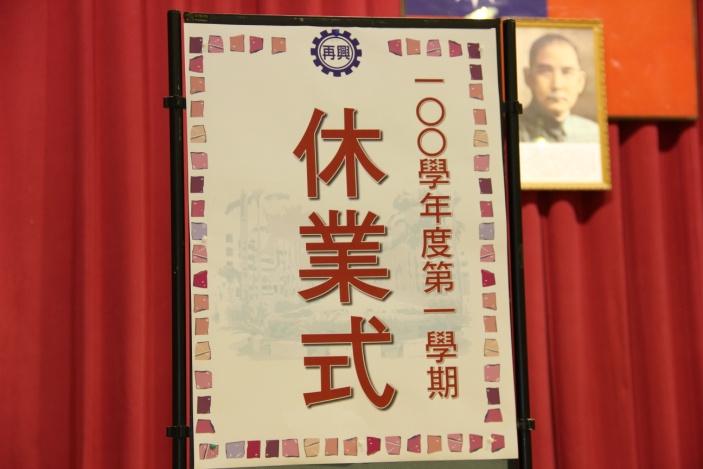 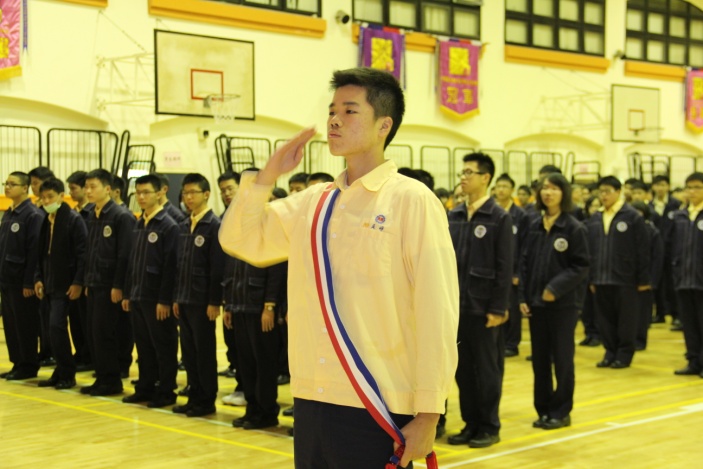 說明：說明：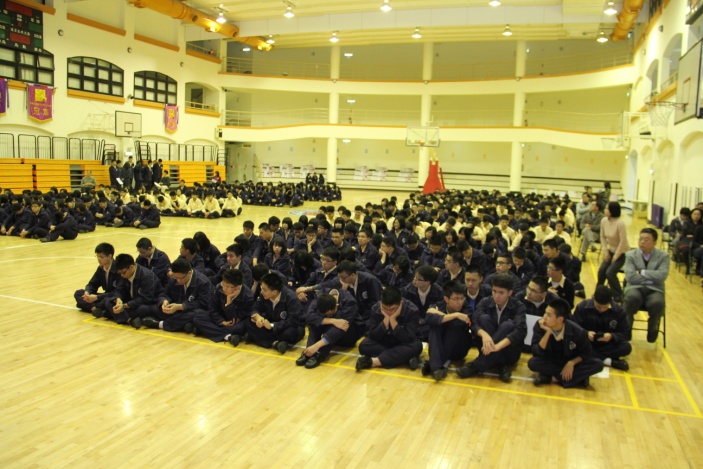 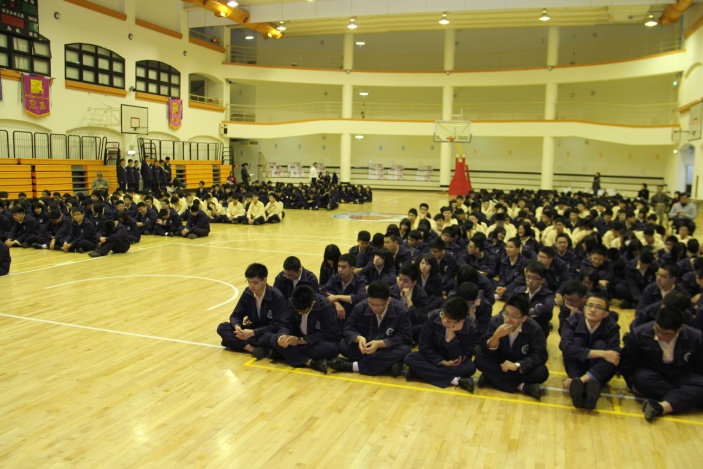 說明：說明：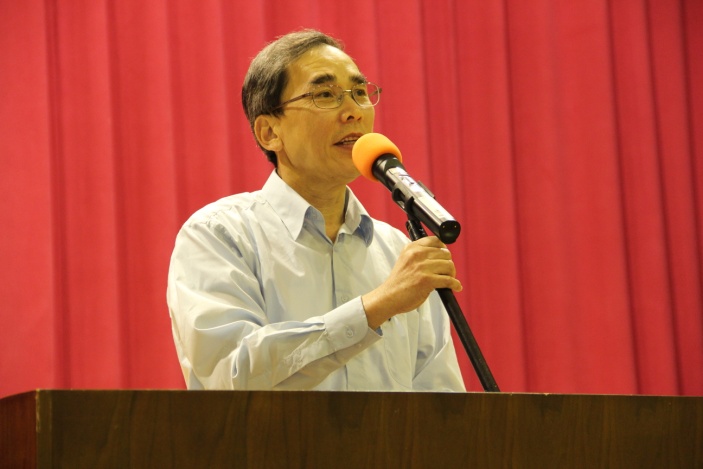 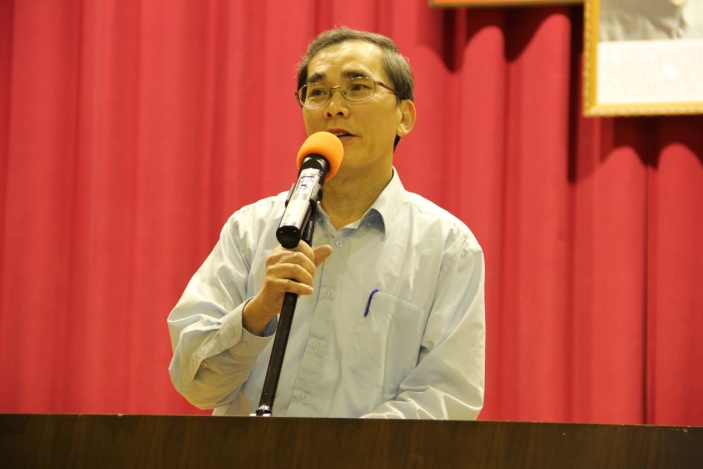 說明：說明：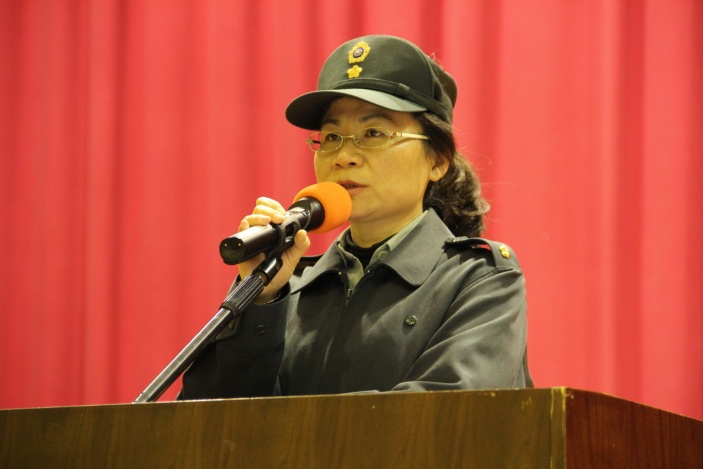 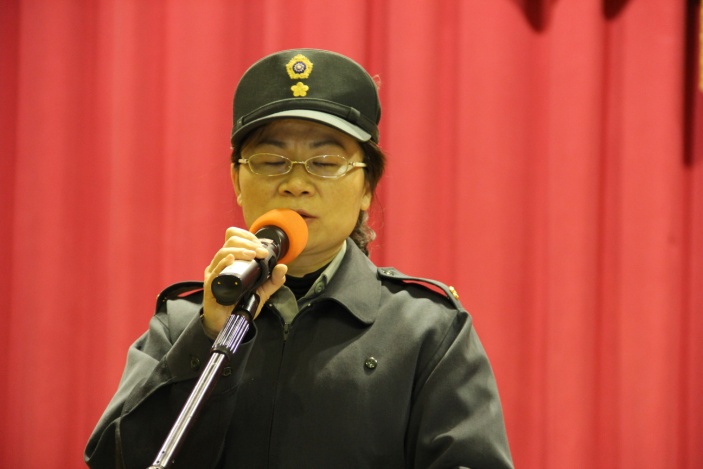 說明：說明：